ใบงานที่ 1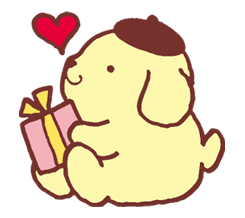 เรื่อง แบบรูปของจำนวน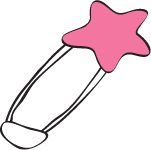 พาลินโดรมตอนที่ 1   ให้นักเรียนตอบคำถามในข้อต่อไปนี้ให้ถูกต้อง1.  จงยกตัวอย่างคำในภาษาไทยที่เป็นพาลินโดรมมา 5 คำตอบ .............................................................................................................................................................2.  จงยกตัวอย่างคำในภาษาอังกฤษที่เป็นพาลินโดรมมา 5 คำตอบ .............................................................................................................................................................3.  จงสร้างพาลินโดรมจากตัวเลขที่กำหนดให้ในแต่ละข้อต่อไปนี้	3.1)  28	.......................................................................................................................................................	.......................................................................................................................................................	3.2)  123	.......................................................................................................................................................	.......................................................................................................................................................	3.3)  95	.......................................................................................................................................................	.......................................................................................................................................................	.......................................................................................................................................................4.  จงสร้างพาลินโดรมจากส่วนสูงของนักเรียนวิธีทำ ...............................................................................................................................................................................................................................................................................................................................................................................................................................................................................................................................................................................................................................................................................................................................................................................................................................................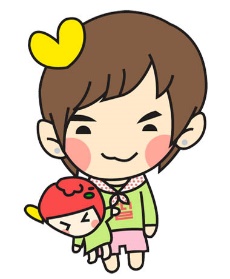 ...............................................................................................................................................................................................................................................................................................................................................................................................................................................................................................................ลำดับฟีโบนักชีตอนที่ 2   ให้นักเรียนตอบคำถามในข้อต่อไปนี้ให้ถูกต้อง1.  ให้  Fn  แทนจำนวนที่ n ในลำดับฟีโบนักชี	1.1)  F12 = 144  และ  F13 = 233   จงหา  F14 	………………………………………………………………………………………………………………………………………	………………………………………………………………………………………………………………………………………	1.2)  F15 = 610  และ  F17 = 1,597   จงหา  F16 	………………………………………………………………………………………………………………………………………	………………………………………………………………………………………………………………………………………	1.3)  F20 = 6,765  และ  F21 = 10,946   จงหา  F19 	………………………………………………………………………………………………………………………………………	………………………………………………………………………………………………………………………………………2.  จงอ่านข้อความแล้วตอบคำถามต่อไปนี้      กระต่ายในทุ่งหญ้า			เมื่อต้นปีมีกระต่ายไว้คู่หนึ่ง	อายุถึงหนึ่งเดือนนั้นเข้าขั้นใหญ่เมื่อกระต่ายแต่ละคู่อยู่กันไป		หนึ่งเดือนได้ไอ้อีหนูคู่ใหม่มาเป็นเช่นนี้เรื่อยไปไม่เพี้ยนผิด		กระต่ายต่างมีจิตเสน่หาแต่ละคู่ของตัวนั้นอยู่กันมา		ขอถามว่าถึงสิ้นปีมีกี่ตัว...							   ดนัย ยังคง.............................................................................................................................................................................................................................................................................................................................................................................................................................................................................................................................................................................................................................................................................................................................................................................................................................................................................................................................................................................................................................................................................................................................................................................................................................................................................................................................................................................................................................................................................................................................................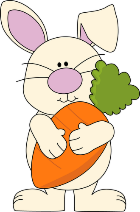 ..........................................................................................................................................................................................................................................................................................................................................